ЭКОНОМИЧЕСКОЕ РАЗВИТИЕМежду понятиями «экономический рост» и «экономическое развитие» есть различие.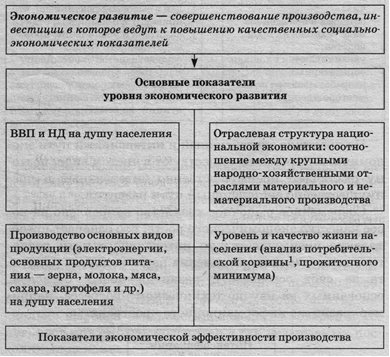 Потребительская корзина — минимальный набор продуктов питания, непродовольственных товаров и услуг (коммунальных, транспортных, медицинских), необходимых для сохранения здоровья человека и обеспечения его жизнедеятельности.Условиями устойчивости и стабильности экономического развития являются равновесие, сбалансированность между общественным производством и потреблением. Однако в рыночной экономике данное состояние периодически нарушается, наблюдается определённая цикличность.Понятие экономических циклов мы с вами уже изучили на занятии 14 мая.Как известно, страны развиваются по-разному, поэтому есть все основания разделить их на группы: развитые страны, страны с переходной экономикой, развивающиеся страны. Среди развивающихся выделяют группу наименее развитых стран. Разрыв между богатыми и бедными странами очень велик. К началу XXI в. показатель ВВП на душу населения в среднем для развитых стран составлял более 25 тыс. долл. в год, а для наименее развитых стран – чуть более 255 долл. Как видим, разрыв почти в 100 раз.

Существует даже такое утверждение: «Бедные страны остаются бедными по причине своей бедности». Что оно означает? Низкие доходы населения (менее 1 долл. на человека в день) означают не только низкий спрос, но и практически отсутствие сбережений, а значит, отсутствие инвестиций в физический и человеческий капитал и, как следствие этого, низкий уровень производительности труда. Но если даже и наблюдается рост ВВП, это не увеличивает доходы населения, потому что само население растёт ещё более быстрыми темпами. Данная ситуация получила название «порочный круг бедности».

Поэтому когда мы говорим об экономическом росте и факторах его интенсивного развития, то имеем в виду развитые страны. Для развивающихся стран более приемлем термин «экономическое развитие».

 Экономическое развитие – это кардинальные изменения в хозяйственной жизни страны, преобразования в структуре экономики.Понятия «экономическое развитие» означает переход общества и экономики на новые качественные уровни, к новым типам роста. Экономическое развитие предполагает структурную перестройку экономики в соответствии с потребностями технологического и социального прогресса. Экономическое развитие происходит, когда благосостояние жителей страны повышается в течение длительного времени. Уровень развития характеризуется разными экономическими показателями: уровнем ВВП на душу населения, грамотностью населения, состоянием здоровья, продолжительностью жизни и др. Фактически оцениваются все аспекты развития личности: от состояния здоровья до степени экономической и политической свободы. Такая трактовка согласуется с документами ООН последних лет, где акцент делается не столько на экономическом развитии вообще, сколько на «человеческом развитии» или «развитии человеческой личности». В последние годы широкое распространение получил термин «устойчивое общественное развитие». Достижение такого типа развития предполагает решение трех групп задач:1) экономических (рост, эффективность, стабильность),2) социальных (справедливость — равенство возможностей, социальный мир, демократия, сохранение национальной культуры и др.),3) экологических (сохранение окружающей среды, рациональное использование ресурсов).

Важнейшими проблемами в экономике России являются низкая производительность труда, необходимость ухода от «сырьевой экономики» с опорой на добычу и продажу углеводородного сырья, увеличение объема производства высокотехнологичной продукции с высокой добавленной стоимостью, создание благоприятного инвестиционного климата, что будет способствовать превращению внутренних сбережений во внутренние инвестиции.А теперь, небольшой тест (решенный тест прошу присылать на электронную почту kragen@rambler.ru):Тест по обществознанию Экономический рост и развитие Задания с выбором ответа1. Повторяющиеся на протяжении ряда лет подъёмы и спады уровней экономической активности, отличающиеся друг от друга продолжительностью и интенсивностью, называются1) экономическим развитием
2) экономическим ростом
3) экономическим циклом
4) макроэкономическим равновесие2. Укажите фактор, сдерживающий экономический рост1) уменьшение цен на производственные ресурсы
2) снижение налогов на прибыль
3) совершенствование технологии и организации производства
4) увеличение степени монополизации рынков3. К внутренним (эндогенным) причинам экономических циклов не относится(-ятся)1) закономерности функционирования кредитно-денежной системы
2) взаимодействие с другими странами
3) колебания предложения труда и заработной платы
4) периодичность обновления основных производственных фондов4. К факторам, способствующим экономическому росту, относится(-ятся)1) рост предпринимательских способностей в обществе
2) увеличение цен на производственные ресурсы
3) уменьшение возможности получения кредита
4) все перечисленные5. Верны ли следующие суждения о цели экономического роста?А. Целью экономического роста является повышение материального благосостояния населения.
Б. Целью экономического роста является подержание национальной безопасности.1) верно только А
2) верно только Б
3) верны оба суждения
4) оба суждения неверны6. Верны ли следующие суждения о способах измерения экономического роста?А. Способом измерения экономического роста являются темпы роста реального объёма ВВП.
Б. Способом измерения экономического роста являются темпы увеличения ВВП в расчёте на душу населения1) верно только А
2) верно только Б
3) верны оба суждения
4) оба суждения неверны7. Верны ли следующие суждения о кризисе перепроизводства?А. Кризис перепроизводства может служить основой экономического обновления и подъёма производства на более высокий уровень.
Б. Кризис перепроизводства приводит только к разрушительным последствиям для экономики.1) верно только А
2) верно только Б
3) верны оба суждения
4) оба суждения неверны8. В стране Н. произошло расширение производства до его предкризисного уровня. Активизировалась финансовая деятельность. Имеет место сокращение безработицы. Началось циклическое повышение цен и ставки процента, вызванное ростом хозяйственной активности. Какая фаза цикла характерна для экономики страны Н.?1) подъём
2) спад
3) депрессия
4) оживление9. В экономике страны С. применяются прогрессивные технологии, что является одним из важнейших факторов экономического роста. Какая дополнительная информация позволит сделать вывод о том, что в стране С. имеет место интенсивный тип экономического роста?1) разрабатываются новые месторождения
2) осуществляется перераспределение ресурсов
3) осуществляется приём дополнительных рабочих
4) увеличиваются площади обработанных земель10. Экономика страны Г. характеризуется ростом заработной платы, расширением покупательского спроса, открытием новых предприятий. Какая дополнительная информация позволит сделать вывод о том, что в стране Г. имеет место фаза экономического подъёма?1) рост цен на товары
2) рост безработицы
3) сокращение производственных инвестиций
4) снижение спроса на кредитЗадания с кратким ответом1. Запишите слово, пропущенное во фрагменте таблицы.Факторы экономического роста2. Установите соответствие между факторами экономического роста и его путями: к каждой позиции, данной в первом столбце, подберите соответствующую позицию из второго столбца.Факторы экономического ростаA) устранение потерь ресурсов
Б) повышение уровня образования и квалификации работников
B) повышение объёма инвестиций при использовании неизменных техники и технологий
Г) повышение эффективности использования рабочей силы
Д) увеличение числа занятых работниковПути экономического роста1) экстенсивный
2) интенсивный3. Найдите в приведённом списке внутренние (эндогенные) причины экономических циклов и запишите цифры, под которым и они указаны.1) миграция населения
2) монетарная политика правительства
3) сокращение производства, вызванного ростом объёмов товарной продукции
4) революции и другие политические события
5) изменение соотношения совокупного предложения и совокупного спроса
6) изменения в технологии, изобретения, инновацииПонятие «экономический рост»Понятие «экономическое развитие»отражает только положительную динамику развития национальной экономики в краткосрочном и среднесрочном периодахпроцесс прохождения экономикой не только фаз роста, но и фаз спада, которые могут сопровождаться как относительным, так и абсолютным падением объёмов производстваНаименование факторовИх составТрудКоличество трудоспособного населения, уровень образования людей, их квалификация, состояние здоровья, характер труда…Здания, станки, оборудование, деньги, материал